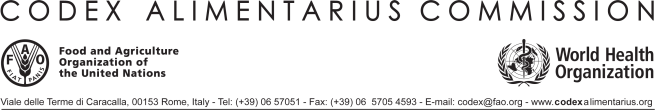 Agenda Item 2	CRD 12JOINT FAO/WHO FOOD STANDARDS PROGRAMMECODEX COMMITTEE ON METHODS OF ANALYSIS AND SAMPLINGThirty-fourth SessionBudapest, Hungary, 4 - 8 March 2013MATTERS REFERRED TO THE COMMITTEE BY THE CODEX ALIMENTARIUS COMMISSION AND OTHER CODEX COMMITTEES(Prepared by Codex Secretariat)MATTERS ARISING FROM OTHER CODEX COMMITTEES AS RELATED TO THE  OF THE COMMITTEE23rd Session of the Committee on Fats and Oils (CCFO)Matters Referred by 32nd and 33rd CCMASThe Committee agreed that the provision for relative density should be retained in the Standards for Named Animal Fats, for Named Vegetable Oils and for Olive Oils and Olive Pomace Oils as it is still in use. As there was no information available on the method for relative density at the present session, the Committee agreed to request the representative of AOCS to look into this matter, and if necessary, to develop the method and to inform the CCFO at its next session. The Committee also agreed to request CCMAS to look into an appropriate method for the provision.The Committee is invited to consider this matter.Proposed Draft Amendment o Parameters For Rice Bran Oil In The Standard For Named Vegetable OilsOne delegation noted that the proposed ranges of fatty acid composition and desmethylsterols in rice bran oils had been calculated as mean±3SD. They did not question this approach but said that care should be taken that the same approach was used for other parameters. The Committee agreed to request CCMAS for comments on whether mean±3SD is appropriate to establish ranges for parameters. The Committee is invited to consider this matter.